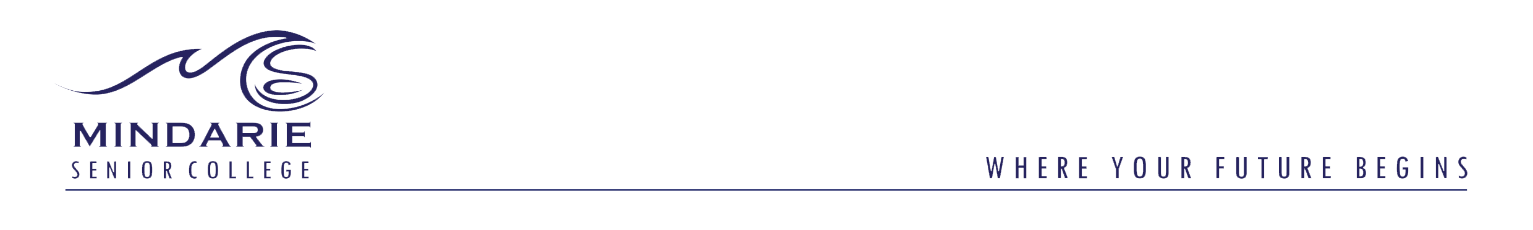 APPLICATION FORCOLLEGE CAPTAIN AND VICE-CAPTAIN There will be three leadership positions at the College that Year 11 students can apply for in 2018.College Captain and two Vice-CaptainsIf you are interested in applying for a position, please complete an application and submit it to:				Mrs Janice Sander	PrincipalMindarie Senior CollegeThe Application Form can be downloaded from the College webpage under:‘Current Students’ – College Captain and Vice-Captain ApplicationTo be returned to the Front Office by Friday, 13th October, Week 1, Term 4.COLLEGE CAPTAIN AND VICE-CAPTAINAPPLICATION REQUIREMENTSPlease type a response to the three questions below. Allow approximately 200 words per question.  STUDENT NAME:			MENTOR:				POSITION/S I AM APPLYING FOR:		Question 1:	Indicate what you believe the role of the College Captain or Vice-Captain to be and in what manner do you think you can use the position of Captain or Vice-Captain to benefit the College and its students.Question 2: What qualities/skills/characteristics do you have that will help you in your role as the College Captain or Vice-Captain.Question 3: Outline your reasons for wanting to lead the Student Body next year at the College.